Introduction to RResources: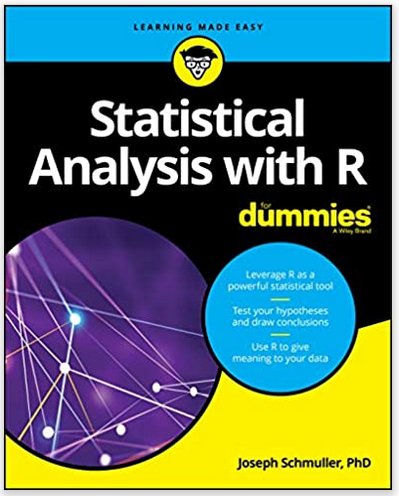 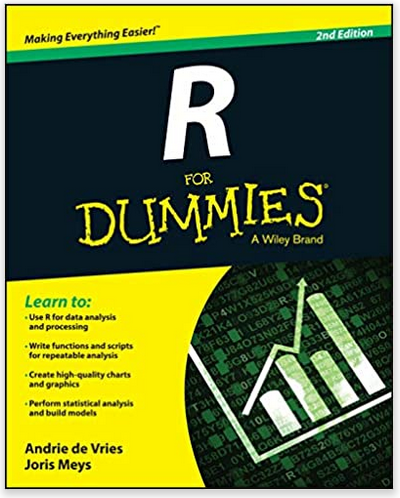 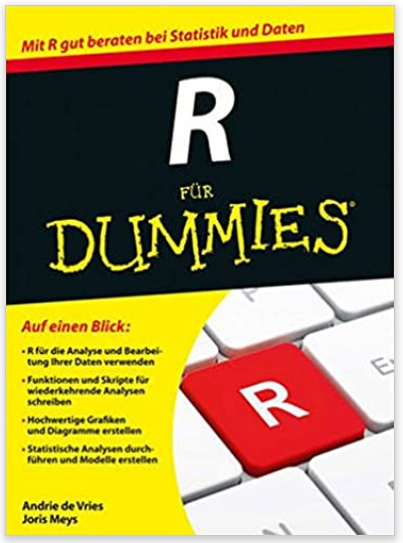 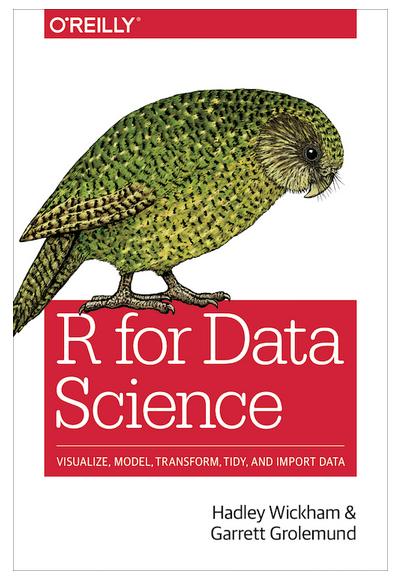 [https://r4ds.had.co.nz/introduction.html]https://cran.r-project.org: You can find various manuals there, e.g. https://cran.r-project.org/doc/manuals/r-release/R-intro.htmlhttps://www.r-graph-gallery.com/https://www.data-to-viz.com/https://github.com/kingaa/R_Tutorial and http://kingaa.github.io/R_Tutorial/Exercises:Ex 1: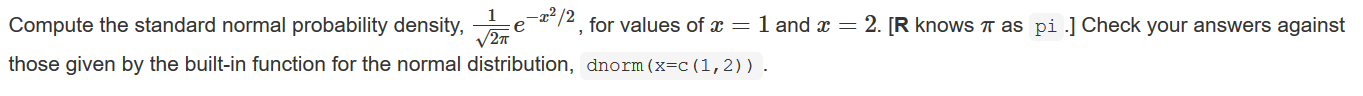 Ex 2: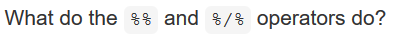 Ex 3: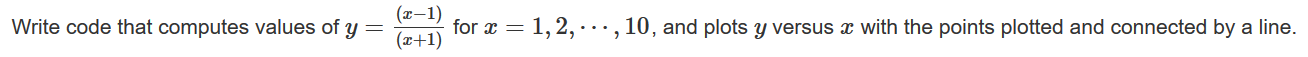 Ex 4: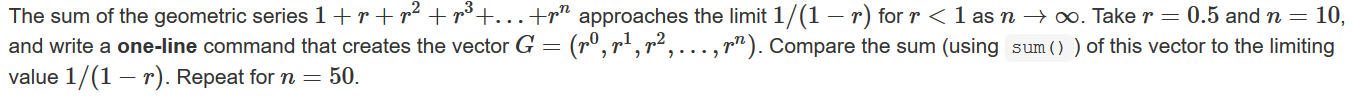 Ex 5:Verify that  converges to  as .Ex 6:Check that  does not converge. Calculate this sum for n=10, n=1000, n=100000, and n=10000000.Ex 7:In the dataframe hurricanes.csv, compute a new factor variable categorizing MinPressure_before into quartiles (1,2,3,4) (use the function “cut”).Ex 8:Write a function that assigns the values 1,2,…, n randomly to n people X[1], X[2],…,X[n] (Hint: use the function runif to generate random numbers).Dataframe “england” from the R package “engsoccerdata”Questions one could be interested in:What were the final standings per season (rank/position, number of games, wins, draws, losses, goals for, goals against, goal difference, points)?Which team won the championship the most often? (Bar chart of the most successful teams.)How many different teams participated in the English Premier League since its beginnings?What was the game with the most goals? What was the victory with the highest goal difference?Did the change to the 3-1-0 system introduced in 1981 lead to more decisive games? Did it lead to more goals?In which seasons have there been ties in the final ranking (i.e. same number of points, same number of goals, plus same number of goals for)?What was the smallest margin deciding between first and second place?What was the average number of goals per game per season? Plot over time. Standard deviation as bars.How big is the advantage of playing at home?Final standings of season 1907 (https://en.wikipedia.org/wiki/1907%E2%80%9308_Football_League):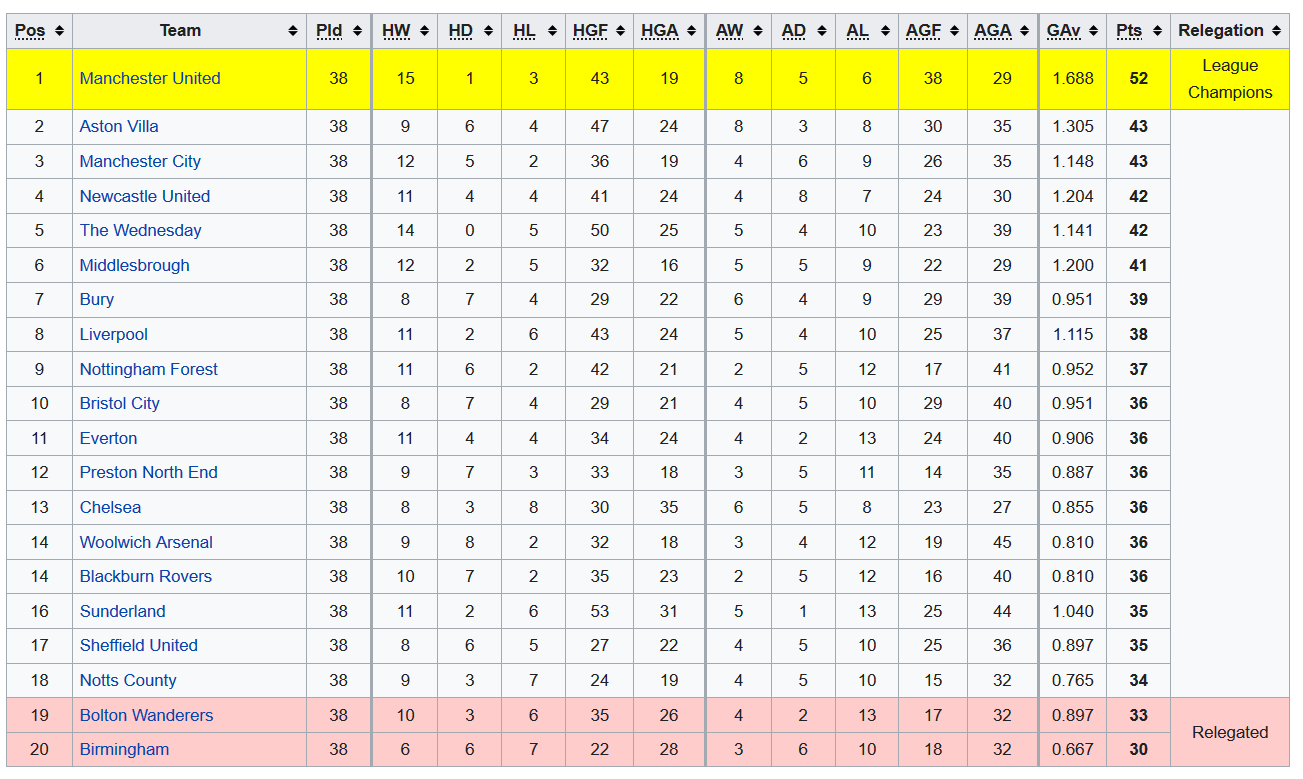 Final standings of season 1960 (https://en.wikipedia.org/wiki/1960%E2%80%9361_in_English_football):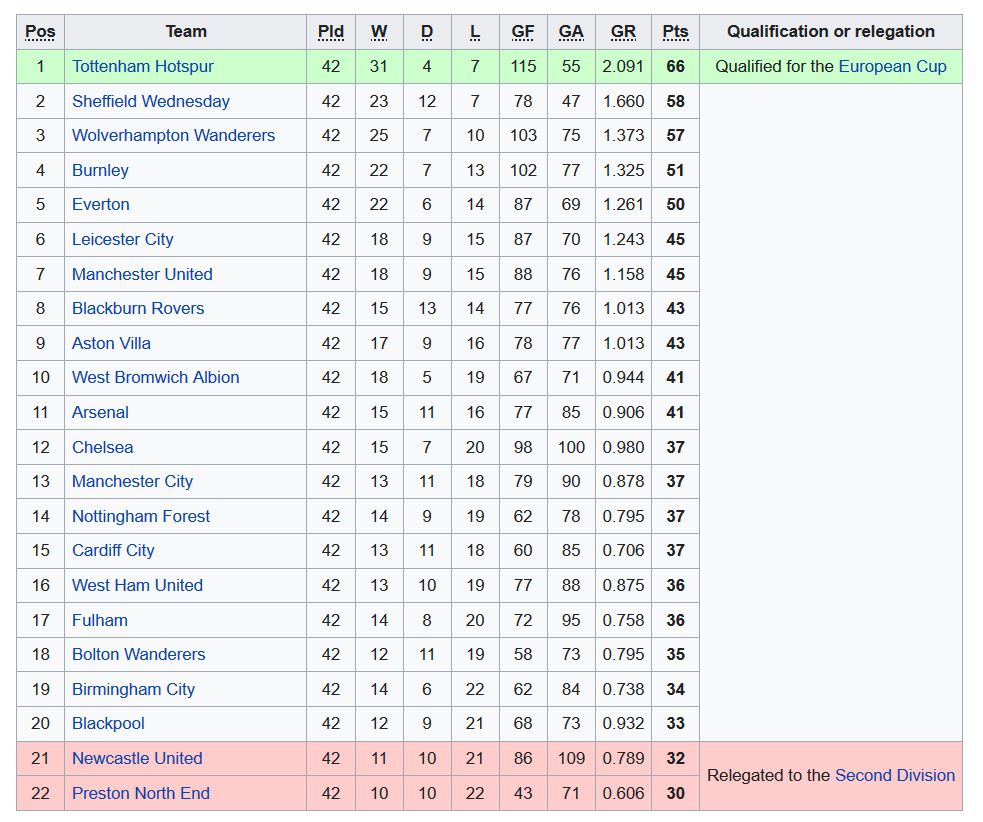 Final standings of season 2005 (https://en.wikipedia.org/wiki/2004%E2%80%9305_FA_Premier_League):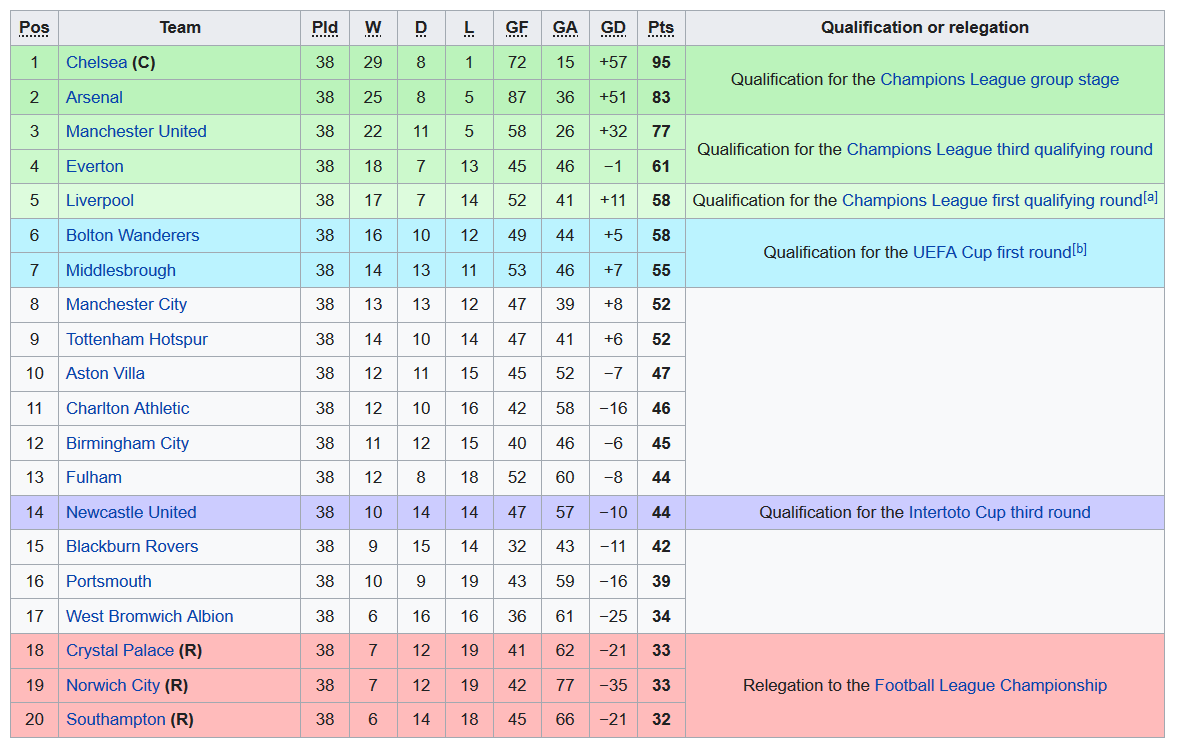 